A-level Biology Edexcel A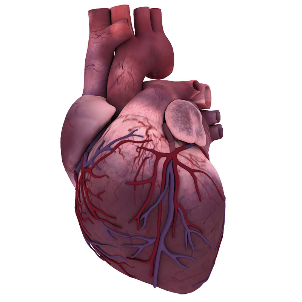 How to revise A-level Biology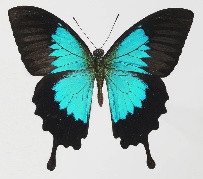 When is it?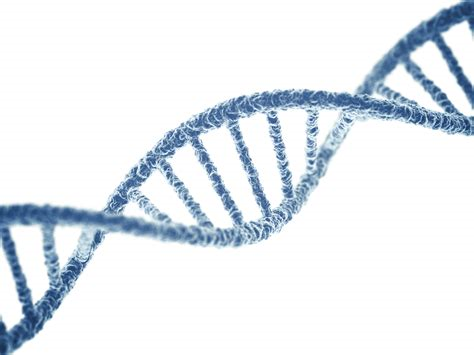 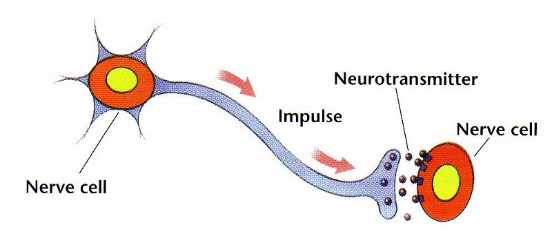 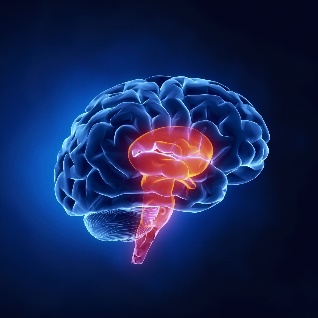 PaperTopicsLengthDate11-Lifestyle, Health and risk2-Genes and Health3Voice of the genome4 Biodiversity and natural resources5 On the wild side6- Immunity, infection and forensics2 hours, 100 marks6.6.19AM21-Lifestyle, Health and risk2-Genes and Health3Voice of the genome4 Biodiversity and natural resources7 Run for your life8 Grey matter2 hours, 100 marks13.6.19 AM3All topics Pre-release paperPractical skills2 hours, 100 marks17.6.19 AMDateUnit Topic 18.2.191-Lifestyle, Health and riskCV System and Disease, Diet25.2.191-Lifestyle, Health and riskBiological Molecules4.3.192-Genes and HealthGas exchange, cell membranes and transport11.3.192-Genes and HealthProteins, Genetics and inheritance18.3.193Voice of the genomeCell Structure, Stem cells and differentiation25.3.193Voice of the genomeCell division, Mitosis, Meiosis, Variation1.4.194 Biodiversity & natural resourcesBiodiversity and classification 8.4.194 Biodiversity & natural resourcesResources from plants15.4.195 On the wild sideEcosystems, Climate change and global warming22.4.195 On the wild sideEvolution and Speciation, photosynthesis 29.4.196- Immunity, infection and forensicsForensics inc. DNA profiling6.5.196- Immunity, infection and forensicsMicro-organisms and immunity13.5.197 Run for your lifeMuscle Structure and respiration 20.5.197 Run for your lifeExercise27.5.198 Grey MatterNervous system, Brain structure and Development, Medicine 3.6.19Unit 1-6All Units for Paper 110.6.19Unit 1-4, 7,8All Units for Paper 117.6.19Practical and Pre-releasePrepare the article and learn your practical’s